The Congress of ViennaObjectives: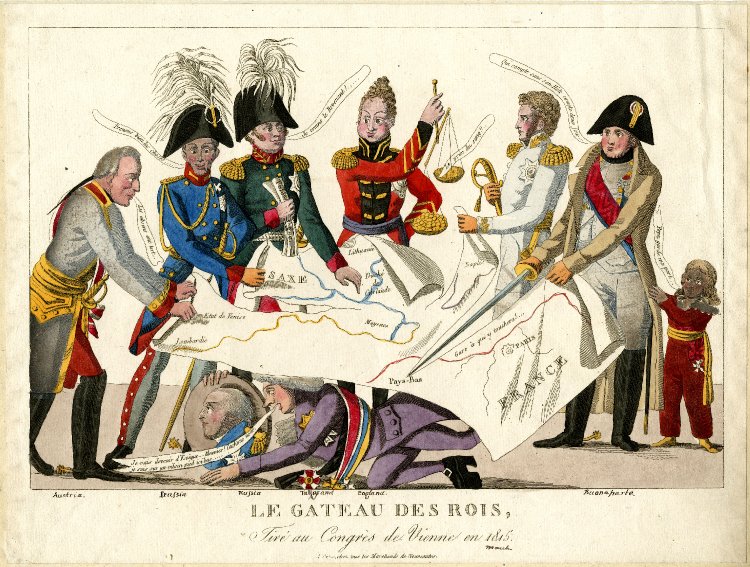 Liberalism vs. Conservatism 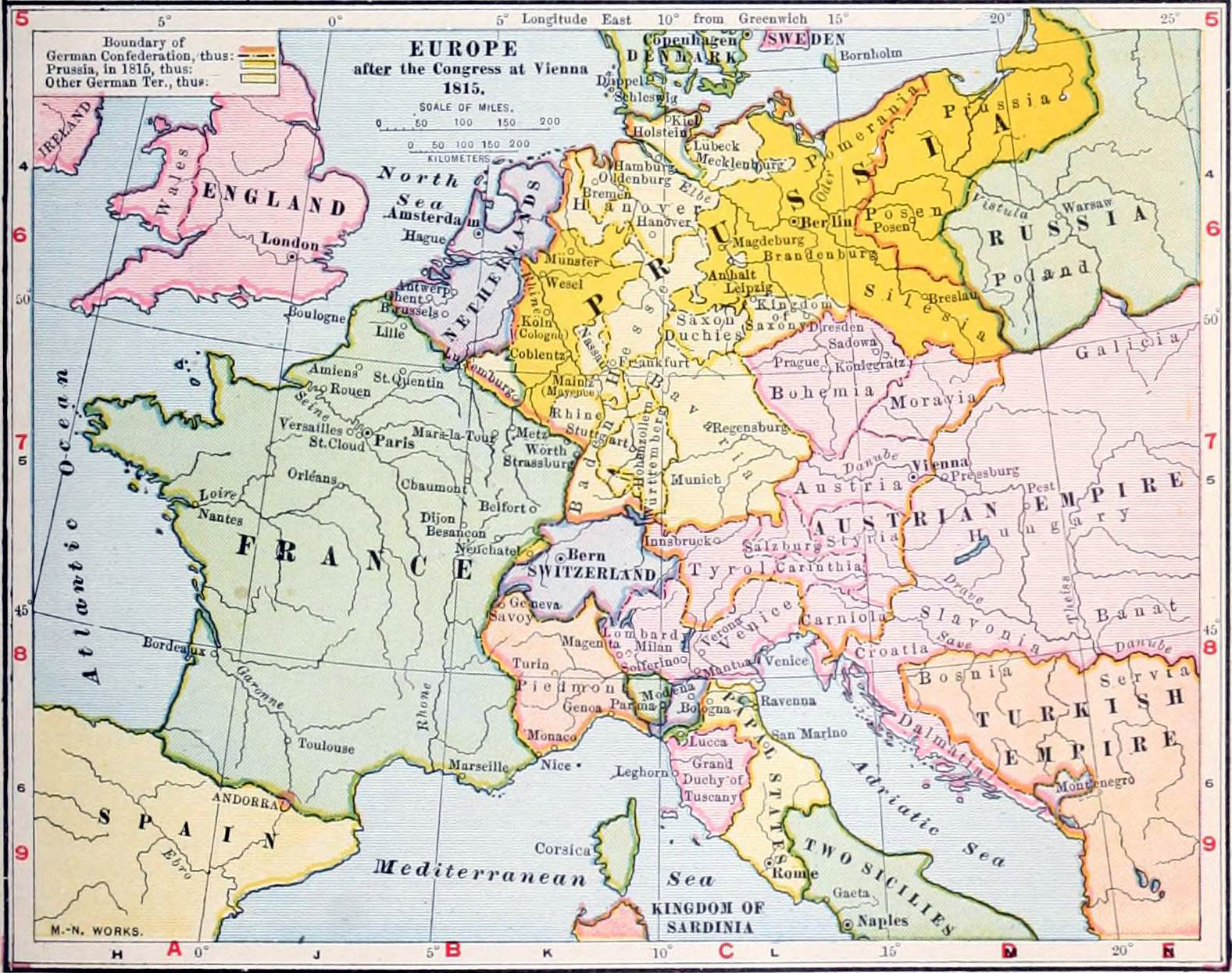 Major Players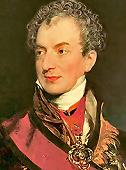 	Prince Metternich	Talleyrand	Czar Alexander I	King Frederick William III	Viscount Castlereagh